Кроманьо́нцы — общее название ранних редставителей современного человека, которые появились в Европе значительно позже неандертальцев и некоторое время сосуществовали с ними (40—30 тысяч лет назад).По внешнему облику и физическому развитию мало чем отличались от современного человека (за исключением деления на современные расы). Термин «кроманьонец» может означать в узком смысле только людей, обнаруженных в гроте Кро-Маньон и живших рядом 30 тысяч лет назад; в широком смысле это всё население Европы или же всего мира эпохи верхнего палеолита (40—10 тысяч лет назад) неоантропы (время верхнего палеолита). Количество достижений, изменений в социальной организации жизни кроманьонца было настолько велико, что в несколько раз превосходило количество достижений питекантропа и неандертальца, вместе взятых. Кроманьонцы унаследовали от своих предков большой деятельный мозг и достаточно практическую технологию, благодаря чему в относительно короткий промежуток времени сделали невиданный шаг вперёд. Это проявилось в эстетике, развитии общения и систем символов, технологии изготовления орудий и активном приспособлении к внешним условиям, а также в новых формах организации общества и более сложном подходе к себе подобным.Название происходит от скального грота Кро-Маньон во Франции (город Ле-Эзи-де-Таяк-Сирёй в департаменте Дордонь), где в 1868 году французский палеонтолог Луи Ларте обнаружил и описал несколько скелетов людей вместе с орудиями позднего палеолита. Возраст этой популяции оценивается в 30 тысяч лет.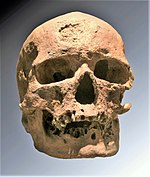 Важнейшие ископаемые находки, обнаруженные на территории современных государств: во Франции — Кро-Маньон, в Великобритании — Красная дама из Пэйвиленда, в Чехии — Дольни-Вестонице[3] и Младеч[cs][4], на Украине — Мезинская стоянка, в Румынии — Пештера-ку-Оасе, в России — Маркина гора (Костёнковские стоянки), Сунгирь, в Крыму — Буран-Кая.Культуры верхнего палеолита и мезолитаКроманьонцы являлись носителями ряда культур эпох верхнего палеолита (Граветтская культура) и мезолита (Тарденуазская культура, Маглемозе, Эртебёлле). В дальнейшем территории их обитания испытали миграционные потоки других представителей вида Человек разумный (например, культура линейно-ленточной керамики). Эти люди изготавливали орудия не только из камня, но и из рога и кости. На стенах своих пещер они оставили рисунки, изображающие людей, животных, сцены охоты. Кроманьонцы мастерили различные украшения.Жили общинами по 20—100 человек и впервые в истории создали поселения. У кроманьонцев, как и у неандертальцев, жилищем были пещеры, шатры из шкур, в Восточной Европе строили землянки, а в Сибири — хижины из каменных плит. Обладали членораздельной речью[5], строили жилища, одевались в одежды из шкур. Жили родовым обществом, приручили собаку.Многочисленные находки свидетельствуют о наличии культа охоты. Фигурки зверей пронзали стрелами, убивая таким образом зверя.У кроманьонцев существовали погребальные обряды. В могилу клали предметы быта, еду, украшеия. Мертвых посыпали кроваво-красной охрой, надевали сетку на волосы, браслеты на руки, на лицо клали плоские камни и хоронили в согнутом положении (в позе эмбриона).В Дольни-Вестонице в Моравии найдена древнейшая в мире печь для обжига керамических статуэток. Вестоницкая Венера является древнейшей известной науке керамической статуэткой.Происхождение кроманьонцевПо одной версии, кроманьонец является предком всех современных людей, появившийся в Восточной Африке примерно 130—180 тыс. лет назад. Согласно этой теории, 50 000—60 000 лет назад они мигрировали из Африки на Аравийский полуостров и появились в Евразии. Одна группа быстро заселила побережье Индийского океана, а вторая мигрировала в степи Центральной Азии. Вторая группа стала предками кочевых народов и большей части ближневосточного и североафриканского населения. Миграция от Чёрного моря в Европу началась примерно 40—50 тыс. лет назад, предположительно через Дунайский коридор. 20 тыс. лет назад вся Европа уже была заселена[8].По другой версии, современные представители негроидных и монголоидных рас формировались автономно, а кроманьонцы распространялись по большей части только в ареале неандертальцев (Северная Африка, Ближний Восток, Средняя Азия, Европа). Первые люди с кроманоидными чертами появились 160 000 лет назад в Восточной Африке (Эфиопия). Покинули её 100 000 лет назад. В Европу проникли через Кавказ до бассейна реки Дон[9]. Миграция на Запад началась приблизительно 40 000 лет назад, а уже через 6 тысяч лет появилась наскальная живопись в пещерах Франции[10][11].Кроманьонец — ископаемый человек современного вида, неоантроп (от др.-греч. νέος — «новый» и ἄνθρωπος — «человек»). На эволюционной шкале данный вид располагается после неандертальцев. При этом, как предполагают ученые, первые кроманьонцы могли сосуществовать с более древним видом человека. Останки скелетов, принадлежавших кроманьонцам, были обнаружены практически во всех частях света.Данный термин употребляется в узком и широком смыслах. Первый контекст — для обозначения коллекции костей неоантропов возрастом 30 тыс. лет, которая была найдена в пещере Кро-Маньон на территории Франции в 1868 году. Второй — все древние люди, жившие в эпоху позднего палеолита (примерно 40-45 тыс. лет назад). Некоторые ученые склонны считать, что заселение Европы кроманьонцами произошло 20 тыс. лет назад. Следы пребывания кроманьонцев на территории современной России были обнаружены во Владимирской области на стоянке Сунгирь.Кроманьонцы отличались довольно высоким ростом, доходящим до 190 см. Своей формой череп представителей данного вида более всего напоминает череп современного человека: высокий лоб, явно очерченный подбородочный выступ. Речевой аппарат у данного вида был полностью сформирован: глотка удлинена, язык отличался гибкостью.Социальная организация кроманьонцев была высокоразвита, а умения и навыки в обустройстве быта существенно отличались от того, чем владели неандертальцы. Древние неоантропы жили в пещерах, шатрах из шкур, некоторые — в землянках. Кроманьонцы изготавливали примитивную одежду из шкур животных. Основным родом занятий большинства кроманьонцев была охота. В некоторых областях рядом с их предполагаемым жилищем находили приспособления для ловли рыбы и птиц. Орудия труда усовершенствованы по сравнению с тем, чем обладали их предшественники. Кроманьонцы — первый вид людей, приручивший собаку. Кроме того, древние неоантропы активно занимались творчеством: в местах их обитания, например пещере Альтамира на территории Испании, найдены наскальные рисунки. Некоторые совершали примитивные погребальные обряды.